Contrôle de formationb.5 Fabriquer du séré et du cottage cheeseÉvaluation personnelle de la compétence opérationnelle par la personne en formationMon opinion concernant mon savoir-faire de cette compétence opérationnelle 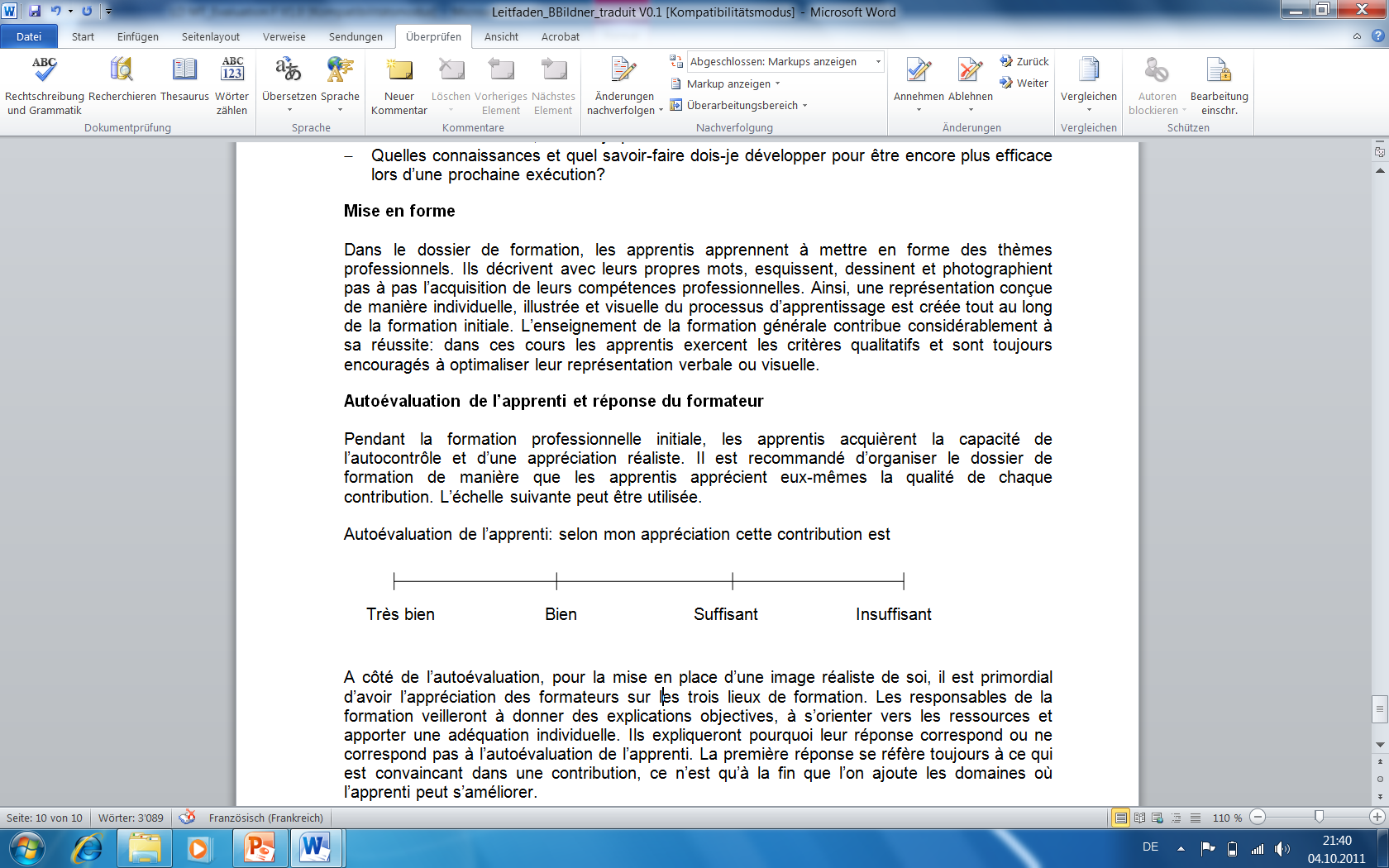 Arguments:Date:								Signature:Évaluation par la personne en formation et par la formatrice / le formateur en entrepriseÉvaluation du dossier de formationb.5 Fabriquer du séré et du cottage cheesePar la formatrice / par le formateur en entrepriseÉvaluation de la présentation du rapportRemarques:Évaluation de la partie technique du rapportRemarques:Ce rapport a été contrôlé le: 				Signature:Nom / prénomObjectifs évaluateurs en entrepriseObjectifs évaluateurs en entrepriseObjectifs évaluateurs en entrepriseObjectifs évaluateurs en entrepriseLes technologues du lait sont capables d’appliquer les technologies spécifiques à la fabrication de séré et/ou de cottage cheese et de mélanger les ingrédients possibles. Ils utilisent les technologies de remplissage et d’emballage spécifiques à l’exploitation et stockent les produits selon les instructions de l’entreprise.Les technologues du lait sont capables d’appliquer les technologies spécifiques à la fabrication de séré et/ou de cottage cheese et de mélanger les ingrédients possibles. Ils utilisent les technologies de remplissage et d’emballage spécifiques à l’exploitation et stockent les produits selon les instructions de l’entreprise.Évaluation des objectifs de formation A = Atteint / B = pas encore atteint Évaluation des objectifs de formation A = Atteint / B = pas encore atteint Les technologues du lait sont capables d’appliquer les technologies spécifiques à la fabrication de séré et/ou de cottage cheese et de mélanger les ingrédients possibles. Ils utilisent les technologies de remplissage et d’emballage spécifiques à l’exploitation et stockent les produits selon les instructions de l’entreprise.Les technologues du lait sont capables d’appliquer les technologies spécifiques à la fabrication de séré et/ou de cottage cheese et de mélanger les ingrédients possibles. Ils utilisent les technologies de remplissage et d’emballage spécifiques à l’exploitation et stockent les produits selon les instructions de l’entreprise.Évaluation des objectifs de formation A = Atteint / B = pas encore atteint Évaluation des objectifs de formation A = Atteint / B = pas encore atteint Les technologues du lait sont capables d’appliquer les technologies spécifiques à la fabrication de séré et/ou de cottage cheese et de mélanger les ingrédients possibles. Ils utilisent les technologies de remplissage et d’emballage spécifiques à l’exploitation et stockent les produits selon les instructions de l’entreprise.Les technologues du lait sont capables d’appliquer les technologies spécifiques à la fabrication de séré et/ou de cottage cheese et de mélanger les ingrédients possibles. Ils utilisent les technologies de remplissage et d’emballage spécifiques à l’exploitation et stockent les produits selon les instructions de l’entreprise.Évaluation des objectifs de formation A = Atteint / B = pas encore atteint Évaluation des objectifs de formation A = Atteint / B = pas encore atteint Les technologues du lait sont capables d’appliquer les technologies spécifiques à la fabrication de séré et/ou de cottage cheese et de mélanger les ingrédients possibles. Ils utilisent les technologies de remplissage et d’emballage spécifiques à l’exploitation et stockent les produits selon les instructions de l’entreprise.Les technologues du lait sont capables d’appliquer les technologies spécifiques à la fabrication de séré et/ou de cottage cheese et de mélanger les ingrédients possibles. Ils utilisent les technologies de remplissage et d’emballage spécifiques à l’exploitation et stockent les produits selon les instructions de l’entreprise.Évaluation des objectifs de formation A = Atteint / B = pas encore atteint Évaluation des objectifs de formation A = Atteint / B = pas encore atteint b.5.1 Je prépare les matières premières, les auxiliaires technologiques, les ingrédients et les additifs nécessaires à la fabrication de séré et/ou de cottage cheese, de même que les installations et les ustensiles.b.5.1 Je prépare les matières premières, les auxiliaires technologiques, les ingrédients et les additifs nécessaires à la fabrication de séré et/ou de cottage cheese, de même que les installations et les ustensiles.b.5.2 J’exécute les étapes de production selon les instructions valables dans l’entreprise.b.5.2 J’exécute les étapes de production selon les instructions valables dans l’entreprise.b.5.3 Je mélange les ingrédients selon les instructions de l’entreprise.b.5.3 Je mélange les ingrédients selon les instructions de l’entreprise.b.5.4 Je conditionne le séré et le cottage cheese selon les instructions de l’entreprise.b.5.4 Je conditionne le séré et le cottage cheese selon les instructions de l’entreprise.b.5.5 Je stocke le séré et/ou le cottage cheese selon les instructions de l’exploitation.b.5.5 Je stocke le séré et/ou le cottage cheese selon les instructions de l’exploitation.b.5.6 Je juge la qualité des produits fabriqués sur la base des instructions de l’entreprise.b.5.6 Je juge la qualité des produits fabriqués sur la base des instructions de l’entreprise.b.5.7 Je propose des mesures d’amélioration de la qualité.b.5.7 Je propose des mesures d’amélioration de la qualité.Mesures / Remarques (par ex : contrôles supplémentaires)Mesures / Remarques (par ex : contrôles supplémentaires)Date:                                                                                      Signature:Date:                                                                                      Signature:Date:                                                                                      Signature:Date:                                                                                      Signature:Nom / prénom